VSTUPNÍ ČÁSTNázev moduluÚdržba travnatých plochKód modulu41-m-3/AH76Typ vzděláváníOdborné vzděláváníTyp modulu(odborný) teoreticko–praktickýVyužitelnost vzdělávacího moduluKategorie dosaženého vzděláníE (tříleté, EQF úroveň 3)H (EQF úroveň 3)Skupiny oborů41 - Zemědělství a lesnictvíKomplexní úlohaProfesní kvalifikaceKrajinář
(kód: 41-038-H)
Sadovník
(kód: 41-007-H)
Platnost standardu od01. 12. 2015Obory vzdělání - poznámky41-52-E /01 Zahradnické práce41-52-H/01 ZahradníkDélka modulu (počet hodin)28Poznámka k délce moduluPlatnost modulu od30. 04. 2020Platnost modulu doVstupní předpokladyÚčastník disponuje základními kompetencemi v oblasti zahradnických prací, které se týkají zpracování půdy, povětrnostních podmínek.JÁDRO MODULUCharakteristika moduluCílem modulu je připravit uchazeče tak, aby byl schopen ošetřovat a udržovat běžné typy parkových travnatých ploch. Modul je koncipován tak, že v jeho úvodní části se uchazeč seznámí s teoretickými předpoklady pro úspěšné zvládnutí této významné pracovní činnosti v údržbě zahradních a krajinářských úprav, v části praktické získá a osvojí si praktické dovednosti nezbytné pro zvládnutí hrabání, sekání, provzdušňování, výsevy a dosévání travnatých ploch.Očekávané výsledky učeníPředmětný modul má vazbu na níže uvedené profesní kvalifikace a jejich kompetence v systému NSKSadovník (kód: 41-007-H)Krajinář (kód: 41-038-H)Kompetence: Zakládání a údržba travnatých ploch (c13.A.7028)Kritéria:Provést finální úpravu terénu a založit trávník výsevemProvést vertikutaci trávníku a objasnit její významProvést jarní nebo podzimní vyhrabání travnatých plochKompetence: Údržba zahrad, parků a krajiny (c 13.A.7070)Kritérium:Posekat trávník pomocí vhodné mechanizaceŽák:Popíše a provede finální úpravu terénu pro založení trávníku výsevemRučně vyseje trávník včetně ošetření po výsevuVyjmenuje způsoby sekání travnatého porostu, vysvětlí význam sekání a jeho četnost u parkových trávníkůPoseká travnatý porost s odklizením posekané travní hmotyVysvětlí smysl vertikutace a provede vertikutaci travnaté plochy s odklizením zbytků mechu, trav a jiných rostlinObjasní význam prvního jarního a podzimního vyhrabání travnatých plochVyhrabe travnatou plochu s odklizením spadaného listí, větviček, kaménků apod.Kompetence ve vazbě na NSK41-007-H Sadovník41-038-H KrajinářObsah vzdělávání (rozpis učiva)Příprava a zpracování půdy pro založení trávníku výsevem – možnosti zpracování půdy ručně, s využitím mechanizačních prostředkůZaložení trávníku výsevem včetně následného ošetření plochySekání travnatých ploch
	Typy sekaček dle žacího ústrojí, možnosti použitíObsluha a nastavení sekačky s rotačním žacím ústrojímSekání travního porostuVertikutace travnatých ploch
	Seznámení se s vertikutátoremObsluha a nastavení vertikutátoruVertikutace travního porostuVyhrabání travnaté plochyUčební činnosti žáků a strategie výukyVýsledek učení – popíše a provede finální úpravu terénu a založí trávník výsevemŽák na základě prezentace učitele a seznámení se s jednotlivými stroji či nářadím na zpracování půdy v areálu školního zahradnictví či jiného pracoviště pochopí způsoby a principy zpracování půdy, popíše metody ručního zpracování půdy ve správné technologické návaznosti. Dále objasní možnosti využití mechanizačních prostředků. Následně provede finální zpracování půdy ručně nebo pomocí stroje. Po dokončení úpravy terénu ručně vyseje travní osivo, plochu následně ošetří hráběmi a utuží lehkým válcem.Výsledek učení – poseká trávník pomocí vhodné mechanizaceŽák popíše přípravu sekačky před zahájením práce, nastaví žací ústrojí na optimální výšku vzhledem ke stavu plochy a travního porostuPoseká travní porost s odklizením zbytků travní hmotyVýsledek učení – provede vertikutaci trávníku a objasní její významŽák vysvětlí význam vertikutace a provede ji na zadané plošeVýsledek učení – provede jarní nebo podzimní vyhrabání travnatých plochŽák na základě praktického nácviku v rámci odborného výcviku ručně vyhrabe trávník s ohledem na odstranění zplstnatělé vrstvy, mechu, zbytky uhynulých rostlin – zejména jarní vyhrabání nebo s ohledem na odstranění spadaného listí, větviček, smetí apod. – podzimní vyhrabáníUčební činnosti žákůŽáci se tedy v rámci teoretické výuky:Seznámí se způsoby přípravy terénu a úpravy stanovištních podmínek stanoviště pro založení trávníku výsevemPochopí rozdíly v ručním a mechanizovaném zpracování půdy zejména v technologické návaznosti a časové náročnostiPopíší stroje na zpracování půdy, s nimiž se seznámí v rámci odborného výcviku, vysvětlí smysl jednotlivých částí stroje a pracovních operací, které provádějíZapamatují si význam následného ošetření oseté plochy pro optimální vzejití a růst travSeznámí se se základními typy sekaček trávníku, pochopí odlišnosti v použití strojů s různým žacím ústrojímZapamatují si a dokážou vysvětlit smysl sekání trávníku, jeho četnost v průběhu vegetace a nutnost odstraňování posklizňových zbytků rostlinPochopí smysl vertikutace trávníku, popíší činnost vertikutátoruNa základě získaných teoretických poznatků pochopí a dokážou objasnit význam prvního jarního nebo podzimního vyhrabání travnatých plochTeoretická výuka je vedena frontálně s aktivním využitím metod řízeného rozhovoru, diskuse, práce s odbornými texty či učebnicí, využitím vlastních strojů pro zakládání či údržbu travnatých ploch. Výhodné je i využití vlastní prezentace s fotografiemi strojů, videosekvencemi z oblasti údržby zeleně apod. Vždy je třeba mít na paměti, že v tomto vzdělávacím modulu se jedná o údržbu parkových trávníků na základní úrovni, není tedy na místě prezentovat náročnou techniku pro údržbu sportovních areálů, golfových hřišť apod. Vhodné je i v rámci teoretické výuky předvést konkrétní stroje, které má škola k dispozici. Pro výuku je vhodná běžná učebna s možností prezentace pomocí digitálních technologií (práce s tablety, promítání ukázek).Žáci v rámci praktické výuky:Provádějí úpravu terénu pomocí ručního nářadí – rýče, motyky, hrábě. Pro případ menších přesunů zeminy pracují s kolečky a lopatou. Při jednotlivých činnostech dodržují přepsaný technologický postup.Předmětem finální úpravy terénu není odstraňování nevhodných porostů jakýmkoli způsobem, přesuny hmot – návozy zeminy, vyrovnávání větších půdních nerovností. Má se zde na mysli skutečně finální čili konečná úprava půdy před založením trávníku spojená s rytím, nakopáním, uhrabáním terénu ručně nebo obdobná činnost prováděná s pomocí mechanizačních prostředků.Pod dohledem vyučujícího si vyzkouší a aspoň částečně nacvičí práci s některým ze zemních strojů na zpracování půdy – jednoosé ručně vedené rotavátory, půdní kypřiče – frézy, jednonápravové malotraktory a nosiče nářadí. Všechny tyto stroje jsou ovládány řídítky bez nutnosti vlastnit řidičské oprávnění; být aspoň zčásti obeznámen s těmito stroji je v praxi nezbytné.Vysévají trávník ručním výsevemOpakováním vlastního vysévání trávníku získají základní zručnost vedoucí k rovnoměrnému rozmístění travních semen na povrchu půdyOšetřují osetou plochu. Upevní si pracovní návyky vedoucí k zasekání nebo zahrabání travního osiva po výsevu, uválcování terénu.Sekají travnatou plochu motorovou sekačkou. Zvládnou kontrolu a doplnění provozních kapalin, nastavení výšky sečení.Provádějí vertikutaci trávníku s odvozem posklizňové hmotyVyhrabou travnatou plochu s odklizením spadaného listí, větviček, nečistotPraktická výuka je prováděna v rámci odborného výcviku v menších pracovních skupinách – nejvýše 8 žáků. Pro samotné seznámení se s mechanizačními prostředky a nácvik manipulace s nimi je nanejvýš vhodné, aby skupina žáků provádějící tyto činnosti byla nejvýše 5členná s ohledem na dodržení podmínek BOZP. Je třeba mít na paměti, že každému žáku, který aktivně pracuje se zemními stroji, sekačkou, či vertikutátorem, se musí v této chvíli věnovat příslušný vyučující osobně tak, aby nemohlo dojít k ohrožení žáka. Při práci musí mít žáci pracovní oděv, pevnou kotníkovou obuv.Zařazení do učebního plánu, ročníkDoporučuje se do 1. nebo 2. ročníku tříletých oborů H v rámci obsahového okruhu Sadovnictví, Venkovní Květinářství, VazačstvíVÝSTUPNÍ ČÁSTZpůsob ověřování dosažených výsledkůV průběhu teoretické výuky budou využity zejména ústní metody průběžného hodnocení, jejichž smyslem je poskytovat žákovi zpětnou vazbu. Jedná se zejména o řízené rozhovory, diskusi se sledováním zapojení jednotlivých žáků, sledováním činnosti žáka např. při práci s učebními texty, prezentacemi, pracovními listy. Pro písemné ověření úrovně získaných odborných kompetencí bude rovněž využit pracovní list.Tato ověřování mají pouze informační charakter zpětné vazby samotnému žákovi, nebudou použita při závěrečném hodnocení prospěchu žáka.Závěrečné hodnocení modulu bude probíhat ústní formou u těchto kritérií:popíše a provede finální úpravu terénu a založí trávník výsevemposeká trávník pomocí vhodné mechanizaceprovede vertikutaci trávníku a objasní její významprovede jarní nebo podzimní vyhrabání travnatých plochKritéria hodnoceníKritéria hodnocení vycházejí z hodnoticích standardů Sadovník (kód: 41-007-H) a Krajinář (kód: 41-038-H).Kritérium: popíše a provede finální úpravu terénu a založí trávník výsevemHodnocení: výborněŽák samostatně a věcně správně popíše všechny metody a pracovní postupy nezbytné k finální úpravě terénu – mechanické zpracování půdy ručně nebo pomocí mechanizačních prostředků. Ve vyjadřování je logický, jeho projev je kultivovaný a jazykově správný. Současně s ústním vyjádřením provádí veškeré práce při úpravě terénu samostatně v předepsané technologické návaznosti, zvládá práci s mechanizačním prostředkem. Výsev je rovnoměrný, ošetření plochy po výsevu správné, práce je opět prováděna samostatně.Hodnocení: chvalitebněŽák  popíše  metody a pracovní postupy nezbytné k finální úpravě terénu – mechanické zpracování půdy ručně nebo pomocí mechanizačních prostředků. Ve vyjadřování je logický.  Současně s ústním vyjádřením provádí práce při úpravě terénu v předepsané technologické návaznosti, zvládá práci s mechanizačním prostředkem. Výsev je rovnoměrný, ošetření plochy po výsevu správné, práce je opět prováděna samostatně.Hodnocení: dobřeŽák s drobnými chybami a s pomocí učitele popíše většinu pracovních postupů vedoucích k úpravě terénu pro výsev trávníku. Rovněž při popisu a odůvodnění výsevu trávníku a následném ošetření plochy se dopouští nepřesností a drobných chyb. Při manuální činnosti s ručním nářadím či mechanizačním prostředkem je nesamostatný, nejistý, jeho činnost musí být částečně usměrňována.Hodnocení: dostatečněŽák se orientuje v dané problematice se značnými obtížemi, jeho ústní projev i praktická činnost vyžaduje neustálé vedení a doplňování učitelem, žák se dopouští chyb i v odborné terminologii, technologii apod.Kritérium: poseká trávník pomocí vhodné mechanizaceHodnocení: výborněŽák samostatně a v požadované kvalitě poseká travnatou plochu. Při vlastní práci je samostatný, bezpečně ovládá práci se sekačkou. Prováděnou práci zdůvodní věcně správně, logicky, ve vyjadřování je přesný.Hodnocení: chvalitebněŽák v požadované kvalitě poseká travnatou plochu. Při vlastní práci  bezpečně ovládá práci se sekačkou. Prováděnou práci zdůvodní věcně správně a logicky.Hodnocení: dobřeŽák vysvětluje jednotlivé pracovní úkony prováděné před či v průběhu sekání trávníku s drobnými chybami a nepřesnostmi, jeho pracovní výkon při sekání vyžaduje vedení a doplňování či usměrňování učitelem.Hodnocení: dostatečněŽák se orientuje v problematice sekání trávníku, má problémy při obsluze sekačky i samotném sečení, porost není sekán rovnoměrně, na ploše zůstávají zbytky pokosené travní hmoty, žákův projev je po všech stránkách – teoretické i praktické velmi nejistý.Kritérium: provede vertikutaci trávníku a objasní její významHodnocení: výborněŽák samostatně, věcně správně a bez vedení učitele popíše technologický postup vertikutace, objasní její význam, četnost v průběhu roku. Ve vyjadřování je logický, jeho projev je kultivovaný a jazykově správný. Práci s vertikutátorem zvládá bez problémů včetně jeho nastavení.Hodnocení: chvalitebně Žák správně popíše technologický postup vertikutace, objasní její význam, četnost v průběhu roku. Ve vyjadřování je logický, Práci s vertikutátorem zvládá bez problémů včetně jeho nastavení.Hodnocení: dobřeŽák popisuje správně ovšem s dílčí pomocí učitele, dopouští se drobných nepřesností. Při práci s vertikutátorem je nejistý, na ošetřené ploše jsou patrné značné nepřesnosti vzniklé vedením stroje, nedokonale odstraněné posklizňové zbytky apod.Hodnocení: dostatečněŽák popisuje jen za neustálého vedení učitelem, v problematice významu a četnosti vertikutace má značné mezery, jeho popis je neúplný. Ošetřená plocha jeví značné nedostatky v rovnoměrnosti, hloubce prořezání, odstranění posklizňových zbytků.Kritérium: provede jarní nebo podzimní vyhrabání travnatých plochHodnocení: výborněŽák pracuje samostatně v průběhu celé pracovní operace. Plocha je vyhrabána kvalitně, na ploše nejsou ponechány žádné zbytky rostlin či nečistot.Hodnocení: chvalitebně Žák pracuje samostatně.  Plocha je vyhrabána kvalitně, na ploše nejsou ponechány žádné zbytky rostlin či nečistot.Hodnocení: dobřeŽák je při vyhrabávání plochy nesamostatný, jeho práce vykazuje větší množství nedostatků, dopouští se drobných pochybení v organizaci vlastní práce.Hodnocení: dostatečněŽák pracuje málo samostatně, vyhrabání neprovádí příliš pečlivě a musí být při práci neustále veden a usměrňován učitelem.Žák splnil v případě minimální 50% úspěšnosti. Doporučená literaturaHURYCH, Václav: Tvorba zeleně: sadovnictví – krajinářství. Mělník: Vyšší odborná škola zahradnická a Střední zahradnická škola ve spolupráci s Grada Publishing, 2011. ISBN 978-80-904782-0-6.HAMATA, Marek: Zakládání a péče o vybrané vegetační prvky. Praha: Česká zemědělská univerzita v Praze, Fakulta agrobiologie, potravinových a přírodních zdrojů, 2014. ISBN 978-80-213-2449-7.PoznámkyPro potřeby modulu jsou určeny jen vybrané kapitoly výše uvedených publikací týkající se údržby travnatých ploch.Doporučené rozvržení hodin:teoretické vyučování: 16 hodinpraktické vyučování: 12 hodinObsahové upřesněníOV NSK - Odborné vzdělávání ve vztahu k NSKMateriál vznikl v rámci projektu Modernizace odborného vzdělávání (MOV), který byl spolufinancován z Evropských strukturálních a investičních fondů a jehož realizaci zajišťoval Národní pedagogický institut České republiky. Autorem materiálu a všech jeho částí, není-li uvedeno jinak, je Jan Šenk. Creative Commons CC BY SA 4.0 – Uveďte původ – Zachovejte licenci 4.0 Mezinárodní.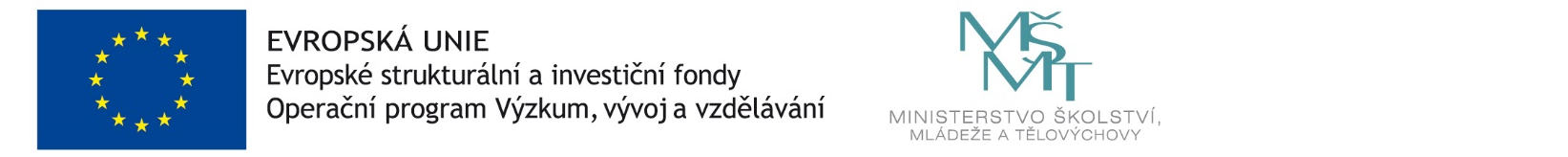 